Príloha č. 2 k Rozhodnutiu  č.: 088/K/19-SPÍSOMNÁ INFORMÁCIA PRE POUŽÍVATEĽA = ETIKETANázov vet. prípravku:	DOUXO® S3 CALM ShampooUpokojujúciSvrbenie, podráždená pokožkaVýrobca:Ceva Santé Animale, 10 Avenue de la Ballastière, 33500 Libourne, Francúzsko. Držiteľ rozhodnutia o schválení:CEVA ANIMAL HEALTH SLOVAKIA, s. r. o., Prievozská 5434/6A, 821 09 Bratislava – mestská časť Ružinov, Slovenská republika. Zloženie:Water, Sodium Methyl Lauroyl Isethionate, Cocamidopropyl Hydroxysultaine, Disodium Laureth Sulfosuccinate, Panthenol, Sodium Cocoamphoacetate, Glycol Distearate, Sodium Methyl Cocoyl Taurate, Phenoxyethanol, Citric Acid, Acrylates/C-10-30 Alkyl Acrylate Crosspolymer, Fragrance, Hydrolyzed Jojoba Ester, Sodium Benzoate, Ophiopogon Japonicus Root Extract, Maltodextrin, Niacinamide, Saccharide Isomerate, Guar Hydroxypropylammonium Chloride, EDTA Na2, Sodium Hydroxide, Sodium Citrate, Coco Dimethylaminopropyl Amide. Jemný čistiaci prípravok, hypoalergénna vôňa.Popis vet. prípravku:	Biela viskózna nepriehľadná kvapalina.Druh a kategória zvierat:	Mačky, psy.Charakteristika:	Vplyvy vonkajšieho prostredia oslabujú ekosystém pokožky u mačiek a psov. Kožná bariéra je poškodená, naruší sa prirodzená flóra kože a aktivuje sa jej obrana, čo spôsobí jej podráždenie. Ophytrium je čisto prírodná zložka z vysoko účinného komplexu S3 – Safe Skincare Selection. Komplex S3 starostlivo vybral Ophytrium z niekoľkých stoviek prísad pre svoju vysokú toleranciu a simultánny trojnásobný účinok:Posilňuje mechanickú bariéru na zabezpečenie pružnej, trvalo hydratovanej pokožky.Obnovuje rovnováhu ochrannej mikrobiálnej flóry zdravej pokožky.Znižuje podráždenie pokožky.Vysoko účinná formula. Bez mydla, sulfátov, parabénov, farbív a nanočastíc. Hypoalergénna vôňa, upravené pH. Formulované a testované odborníkmi veterinárnej dermatológie.Oblasť použitia:	Šampón s vysokou koncentráciou Ophytrium pre mačky a psy s citlivou, svrbivou alebo podráždenou pokožkou: upokojuje, vyrovnáva a posilňuje pokožku. Hydratuje, reštrukturalizuje, pomáha rozčesávať srsť a zanecháva ju jemnú a lesklú.Pri pravidelnom a dlhodobom kontakte s Ophytriom a chlórhexidín diglukonátom používajte DOUXO® S3 CALM Mousse.Prípravok na veterinárnu hygienu. Dávkovanie:	Jedna pumpička na 2 kg živej hmotnosti zvieraťa, dvojnásobok dávky pre zvieratá s dlhou a/alebo hustou srsťou.Spôsob použitia:Len na vonkajšie použitie. Navlhčite srsť zvieraťa teplou vodou a naneste DOUXO® S3 CALM Shampoo. Vmasírujte šampón do zvlhčenej srsti zvieraťa. Nechajte pôsobiť 5 až 10 minút, potom dôkladne opláchnite čistou vodou. Vyvarujte sa kontaktu s očami. V prípade potreby je možné postup zopakovať.Upozornenia:	Bezpečnostné opatrenia:Môže spôsobiť vážne podráždenie očí.V prípade zasiahnutia očí, oči ihneď vyplachujte vodou v trvaní niekoľko minút. Ak podráždenie pretrváva: vyhľadajte lekársku pomoc.Uchovávajte mimo dohľadu a dosahu detí.Poznámka:	„Návod na použitie“ viac video www.douxo.comVeľkosť balenia:	200 ml (500 ml).Spôsob uchovávania:	Uchovávajte pri izbovej teplote.  Čas použiteľnosti:	2 roky od dátumu výroby. Označenie:Len pre zvieratá.Bez predpisu veterinárneho lekára.Upozornenie na spôsob nakladania a zneškodnenia nepoužitého veterinárneho prípravku a obalu:Nepoužité a nespotrebované veterinárne prípravky a ich obaly sa likvidujú v zmysle platných právnych predpisov.Schvaľovacie číslo: 088/K/19-SČ. šarže:EXSP.:Piktogram: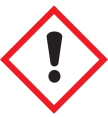 SGH 07